 National Workshop onExamination Reforms in Higher EducationMay 27 - 29, 2014    Organized by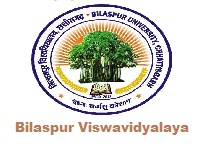 Bilaspur University, Bilaspur - 495001 (Chhattisgarh)Website:  http://www.bilaspuruniversity.ac.inUnder the Aegis of Association of IndianUniversities, New Delhi       Website: http://www.aiuweb.orgExamination is necessary to assess the minimum level of competency achieved by the student after completion of a particular course. Its effectiveness therefore, depends upon the dissemination of knowledge by teachers and its assimilation by the students. Of late, the trans-national character of education in the wake of globalization expects it to be the instrument of bringing social, cultural and economic transformation of a society. Hence the need to make it fit to stand the test of time becomes pertinent. Educationists, policymakers, teachers need to put their endeavour towards revamping the system and prepare a model  ensuring validity, reliability and objectivity in the examination system  and help making all round development of a student possible. In the past few decades the examination system in the universities have received vehement criticism for being inadequate to address the changing needs and practices. The deficiencies in the system need revamping with the objective to raise not only   the standard of examination but also education in general and assess the knowledge and skills of the students with high degree objectivity. The present Workshop is an endeavour to bring Registrars/Deputy Registrars/Controllers of Examinations, Deputy/Assistant Controllers of Examinations, Senior University Officers and Academicians to a common platform to review the current scenario with reference to examination patterns and their deficiencies both in academic and administrative issues.  The deliberations at the workshop will focus on the issues related to present examination system, and suggestions for its improvement to make it adaptable to the present global scenario.MethodologyLectures and presentations to be followed by interaction among the participantsThemes of the WorkshopModel Evaluation System: Different Approaches (Case studies of the Credit Based Evaluation pattern followed in different universities) Credit Based Evaluation System and Credit TransfersChoice Based Evaluation SystemFeasibility of on Demand Examination SystemInternal Evaluation Vs External Mode of EvaluationContinuous  and Comprehensive Evaluation (CCE) and Higher EducationParticipationRegistrars/Controllers of Examinations/ Deputy Registrars/ Deputy Controllers of Examinations, Senior University Officers, and Academicians entrusted with examination related responsibilities are invited.Queries if any may please be addressed toDr. Amarendra PaniDeputy Director & Head, Research DivisionAssociation of Indian Universities16, Comrade Indrajit Gupta MargNew Delhi - 110002Tel: 011-23239325, 011-23230059Extn. 202/209, Fax: 011-23232131Email: researchaiu@gmail.comDelegation FeeDelegation fee is Rs. 1000/- (Rupees one thousand only) for the participants from Bilaspur University & its affiliated colleges and Rs. 2500/- (Rupees two thousand five hundred only) for others payable with the registration form to AIU.  This fee covers the cost of stationary, workshop bags, working lunch, and tea during the sessions.TA/DA/Board and LodgingThe participants will bear their TA/DA. Bilaspur University, Bilaspur, may be contacted for making arrangement for accommodation, breakfast and dinner at reasonable rates on payment. There are very limited facilities of guest house available in the University. Minimum tariff of a room in hotels in the city is Rs. 1000/- per day. Those requiring such facilities may contact:Dr. Umesh Kumar ShrivastavaController of ExaminationBilaspur University, Old High Court Building, Bilaspur (C.G) – 495001Email: profumesh18@yahoo.co.inPhone No: 07752-214203Fax No: 07752-260294Mobile No: 09827171817Registration and Call for PapersPapers are invited on the themes of the workshop. Extended abstract and the papers to be presented should be sent on a CD with a hard copy (A-4 size). The filled in Registration Form along with Demand Draft should reach to Dr Usha Rai Negi, Assistant Director. Research Division, Association of Indian Universities, AIU House, 16 Comrade Indrajit Gupta Marg, New Delhi – 110002 on or before May 20, 2013.	  OrganizersBilaspur University, Bilaspur (C.G)Bilaspur University (Viswavidyalaya) is State University which has been established by the Chhattisgarh Act No 07, 2012, and came in to its existence in June, 2012. The jurisdiction of Bilaspur University is extended to five districts of the state which includes the districts of Bilaspur, Mungeli, Korba, Janjgir Champa and Raigarh. The University is situated on Old High Court Building, Near Gandhi Chowk, Bilaspur city. It is about 2 Km from Railway Station. There is hot summer in Bilaspur & temperature will remain about 440C-450C during the period of workshop. There are nearly 158 government and private colleges affiliated to the Bilaspur University. The colleges carry out undergraduate and postgraduate studies in different streams of Science, Arts, Commerce, Law and Education and Centres of research. The University plans to develop strategy for enhancing the range of pedagogic approaches and the use of technology. As a part of this approach, the University plans to start classrooms into state of the art ones, enabling teachers to teach using wide variety of mediaAssociation of Indian Universities (AIU) established in 1925 as the Inter University Board, is an apex body for university-level institutions in India. The Research Division of the AIU undertakes studies on problems in emerging areas of concern. A regular activity of the Research Division is to organize seminars, workshops/ training programmes and for university administrators and academics.National Workshop on Examination Reforms in Higher EducationMay 27-29, 2014Registration FormName: …………………………………………Designation: ………………………………….Phone:………………   Fax ……………………E-mail: …………………………………………Address for Communication: ………………..……………………………….………………….Details of the Demand Draft for Rs. 2500/-(drawn in favour of Association of Indian Universities payable at New Delhi)D. D. No……………………….Date………………….Bank…………….Title of the paper: …………………..…………Accommodation required: Yes / NoDate………….            Signature of Nominee(Signature of the Competent Authority)  (Photocopies of the Registration Form may be   used. Registration form can also be downloaded from AIU Website: http://www.aiuweb.org)	A copy of the endorsement may be sent to Dr. Umesh Kumar Shrivastava, Controller of Examination, Bilaspur University, Bilaspur (C.G) at the address cited overleaf.